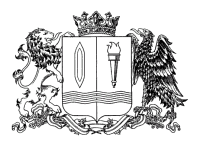 ПРАВИТЕЛЬСТВО ИВАНОВСКОЙ ОБЛАСТИПОСТАНОВЛЕНИЕПриложение  к постановлениюПравительства Ивановской областиот ____________________ № _____-пП О Р Я Д О К предоставления субсидий на возмещение части затрат сельскохозяйственных товаропроизводителей на уплату страховой премии, начисленной по договорам сельскохозяйственного страхования1. Общие положения о предоставлении субсидии1.1. Настоящий Порядок определяет общие положения 
о предоставлении субсидий на возмещение части затрат сельскохозяйственных товаропроизводителей на уплату страховой премии, начисленной по договорам сельскохозяйственного страхования (далее - субсидии), порядок и сроки проведения отбора получателей субсидий для предоставления субсидий (далее - отбор), условия и порядок предоставления субсидий, требования к отчетности, требования об осуществлении контроля за соблюдением условий и порядка предоставления субсидий и ответственности за их нарушение.1.2. Субсидии предоставляются в целях реализации регионального проекта «Развитие отраслей и техническая модернизация агропромышленного комплекса» государственной программы Ивановской области «Развитие сельского хозяйства и регулирование рынков сельскохозяйственной продукции, сырья и продовольствия Ивановской области», утвержденной постановлением Правительства Ивановской области от 13.11.2013 № 451-п. 1.3. Субсидии представляются на поддержку сельскохозяйственного страхования – на возмещение части затрат сельскохозяйственных товаропроизводителей  на уплату страховых премий, начисленных по договорам сельскохозяйственного страхования в области растениеводства, и (или) животноводства, и (или) товарной аквакультуры (товарного рыбоводства), с учетом ставок для расчета размера субсидии, установленных планом сельскохозяйственного страхования на соответствующий год, и методик определения страховой стоимости и размера утраты (гибели) урожая сельскохозяйственной культуры, утраты (гибели) посадок многолетних насаждений, утраты (гибели) сельскохозяйственных животных, утраты (гибели) объектов товарной аквакультуры (товарного рыбоводства), утверждаемых Министерством сельского хозяйства Российской Федерации в соответствии с частью 4 статьи 3 Федерального закона «О государственной поддержке в сфере сельскохозяйственного страхования и о внесении изменений в Федеральный закон «О развитии сельского хозяйства», - в размере, рассчитанном в соответствии с частью 3 статьи 3 указанного Федерального закона.1.4. Предоставление субсидии осуществляется в пределах объема бюджетных ассигнований, предусмотренных на эти цели в областном бюджете на соответствующий финансовый год (соответствующий финансовый год и плановый период), и лимитов бюджетных обязательств, доведенных главному распорядителю как получателю бюджетных средств - Департаменту сельского хозяйства и продовольствия Ивановской области (далее - Департамент), в том числе субсидии из федерального бюджета бюджету Ивановской области.1.5. Информация о субсидиях размещается на едином портале бюджетной системы Российской Федерации в информационно-телекоммуникационной сети «Интернет» (далее - единый портал) 
(в разделе единого портала) в соответствии с порядком размещения такой информации, установленном Министерством финансов Российской Федерации.2. Порядок проведения отбора2.1. Проведение отбора получателей субсидий обеспечивается государственной интегрированной информационной системой управления общественными финансами «Электронный бюджет» (далее - система «Электронный бюджет»).Обеспечение доступа к системе «Электронный бюджет» осуществляется с использованием федеральной государственной информационной системы «Единая система идентификации 
и аутентификации в инфраструктуре, обеспечивающей информационно-технологическое взаимодействие информационных систем, используемых для предоставления государственных и муниципальных услуг 
в электронной форме».Взаимодействие Департамента с участниками отбора осуществляется с использованием документов в электронной форме 
в системе «Электронный бюджет».2.2. Отбор получателей субсидий проводится Департаментом путем запроса предложений на основании предложений (заявок), направленных участниками отбора для участия в отборе, исходя из соответствия участника отбора категориям и критериям отбора, установленным пунктами 2.4, 2.4.1 и 2.6 настоящего Порядка.2.3. Департамент не позднее 1 ноября текущего финансового года, при наличии лимитов бюджетных обязательств, доведенных до Департамента как получателя средств федерального бюджета на цели, указанные в пункте 1.2 настоящего Порядка, на едином портале, а также на официальном сайте Департамента в информационно-телекоммуникационной сети Интернет размещается объявление о проведении отбора с указанием:а) сроков проведения отбора, а также при необходимости информации о возможности проведения нескольких этапов отбора с указанием сроков и порядка их проведения;б) дату начала подачи и окончания приема заявок участников отбора, при этом дата окончания приема заявок не может быть ранее 5-го календарного дня, следующего за днем размещения объявления 
о проведении отбора;в) наименования, места нахождения, почтового адреса, адреса электронной почты Департамента;г) результата предоставления субсидии, указанного 
в пункте 3. 9 настоящего Порядка;д) доменного имени и (или) указателей страниц государственной информационной системы в сети «Интернет»;е) требований к участникам отбора, определенных в соответствии 
с пунктами 2.4 и 2.4.1 настоящего Порядка, которым участник отбора должен соответствовать на дату, определенную настоящим Порядком, 
и к перечню документов, представляемых участниками отбора 
для подтверждения соответствия указанным требованиям;ж) категорий и (или) критериев отбора;з) порядка подачи участниками отбора заявок и требований, предъявляемых к форме и содержанию заявок;и) порядка отзыва заявок, порядка их возврата, определяющего в том числе основания для возврата заявок, порядка внесения изменений 
в заявки;к) правил рассмотрения и оценки заявок в соответствии с пунктами 2.11 - 2.28 настоящего Порядка;л) порядка возврата заявок на доработку;м) порядка отклонения заявок, а также информации об основаниях 
их отклонения;н) объема распределяемой субсидии в рамках отбора, порядка расчета размера субсидии, установленного настоящим Порядком, правил распределения субсидии по результатам отбора;о) порядка предоставления участникам отбора разъяснений положений объявления о проведении отбора, даты начала и окончания срока такого предоставления;п) срока, в течение которого победитель (победители) отбора должен подписать соглашение;р) условий признания победителя (победителей) отбора уклонившимся от заключения соглашения;с) сроков размещения протокола подведения итогов отбора (документа об итогах проведения отбора) на едином портале а также при необходимости на официальном сайте главного распорядителя бюджетных средств в сети «Интернет», которые не могут быть позднее 14-го календарного дня, следующего за днем определения победителя отбора (с соблюдением сроков, установленных пунктом 26(2) Положения о мерах по обеспечению исполнения федерального бюджета, утвержденного постановлением Правительства Российской Федерации от 09.12.2017 № 1496 «О мерах по обеспечению исполнения федерального бюджета».2.4. Требования, которым должны соответствовать участники отбора на первое число месяца, в котором в Департамент представляются документы, указанные в пункте 2.4 настоящего Порядка:а) получатель субсидии (участник отбора) не является иностранным юридическим лицом, в том числе местом регистрации которого является государство или территория, включенные в утвержденный Министерством финансов Российской Федерации перечень государств и территорий, используемых для промежуточного (офшорного) владения активами в Российской Федерации (далее - офшорные компании), а также российским юридическим лицом, в уставном (складочном) капитале которого доля прямого или косвенного (через третьих лиц) участия офшорных компаний в совокупности превышает 25 процентов (если иное не предусмотрено законодательством Российской Федерации). При расчете доли участия офшорных компаний в капитале российских юридических лиц не учитывается прямое и (или) косвенное участие офшорных компаний в капитале публичных акционерных обществ (в том числе со статусом международной компании), акции которых обращаются на организованных торгах в Российской Федерации, а также косвенное участие офшорных компаний в капитале других российских юридических лиц, реализованное через участие в капитале указанных публичных акционерных обществ;б) получатель субсидии (участник отбора) не находится в перечне организаций и физических лиц, в отношении которых имеются сведения об их причастности к экстремистской деятельности или терроризму;в) получатель субсидии (участник отбора) не находится 
в составляемых в рамках реализации полномочий, предусмотренных главой VII Устава ООН, Советом Безопасности ООН или органами, специально созданными решениями Совета Безопасности ООН, перечнях организаций и физических лиц, связанных с террористическими организациями и террористами или с распространением оружия массового уничтожения;г) получатель субсидии (участник отбора) не получает средства 
из бюджета Ивановской области на основании иных нормативных правовых актов Ивановской области на цели, установленные пунктом 1.2 настоящего Порядка;д) получатель субсидии (участник отбора) не является иностранным агентом в соответствии с Федеральным законом от 17.07.2022 № 255-ФЗ «О контроле за деятельностью лиц, находящихся под иностранным влиянием»;е) у получателя субсидии (участника отбора) отсутствуют просроченная задолженность по возврату в бюджет субъекта Российской Федерации (местный бюджет), из которого планируется предоставление субсидии в соответствии с правовым актом, иных субсидий, бюджетных инвестиций, а также иная просроченная (неурегулированная) задолженность по денежным обязательствам перед публично-правовым образованием, из бюджета которого планируется предоставление субсидии в соответствии с правовым актом (за исключением случаев, установленных соответственно высшим исполнительным органом субъекта Российской Федерации (местной администрацией);ж) получатель субсидии (участник отбора), являющийся юридическим лицом, не находится в процессе реорганизации 
(за исключением реорганизации в форме присоединения к юридическому лицу, являющемуся получателем субсидии (участником отбора), другого юридического лица), ликвидации, в отношении его не введена процедура банкротства, деятельность получателя субсидии (участника отбора) 
не приостановлена в порядке, предусмотренном законодательством Российской Федерации, а получатель субсидии (участник отбора), являющийся индивидуальным предпринимателем, не прекратил деятельность в качестве индивидуального предпринимателя.2.4.1. Иные требования к участникам отбора:2.4.1.1. Участник отбора должен относиться к следующей категории получателей субсидий: сельскохозяйственные товаропроизводители, ведущие производственную деятельность на территории Ивановской области (за исключением граждан, ведущих личное подсобное хозяйство, и сельскохозяйственных кредитных потребительских кооперативов).2.4.1.2. Участник отбора должен представить в Департамент отчетность о достижении значений результата предоставления субсидии, за отчетный финансовый год в соответствии с разделом 4 настоящего Порядка в случае предоставления субсидии в отчетном финансовом году.2.4.1.3. Участник отбора в году, предшествующем году получения субсидии, не должен привлекаться к ответственности за несоблюдение запрета на выжигание сухой травянистой растительности, стерни, пожнивных остатков (за исключением рисовой соломы) на землях сельскохозяйственного назначения, установленного постановлением Правительства Российской Федерации от 16.09.2020 № 1479 
«Об утверждении Правил противопожарного режима в Российской Федерации».2.4.1.4. Участник отбора должен уплатить страховую премию, начисленную по действующему в текущем финансовом году договору сельскохозяйственного страхования на дату принятия решения о предоставлении государственной поддержки, а также начисленную и уплаченную сельскохозяйственным товаропроизводителем в предшествующем финансовом году в полном объеме, в случае непредоставления соответствующей субсидии в предшествующем финансовом году на возмещение указанных затрат, понесенных в предшествующем финансовом году.2.5. Запрещается требовать от участника отбора представления документов и информации в целях подтверждения соответствия участника отбора требованиям, определенным в соответствии с пунктом 2.4 настоящего Порядка, при наличии соответствующей информации 
в государственных информационных системах, доступ к которым 
у Департамента имеется в рамках межведомственного электронного взаимодействия, за исключением случая, если участник отбора готов представить указанные документы и информацию Департаменту 
по собственной инициативе.2.6. Критерием отбора получателей субсидий является соответствие участника отбора требованиям к участникам отбора, установленным пунктами 2.4 и 2.4.1 настоящего Порядка.2.7. Для участия в отборе участники отбора в срок, установленный 
в объявлении о проведении отбора, представляют следующие документы:а) предложение (заявку) о предоставлении субсидий по форме согласно приложению 1 к настоящему Порядку;б) заявление о перечислении субсидий на расчетный счет страховой организации с указанием банковских реквизитов страховой организации согласно приложению 2 к настоящему Порядку;в) справку о размере субсидии за счет средств областного и федерального бюджетов с учетом утвержденного уровня софинансирования, составленную на основании договора сельскохозяйственного страхования и платежного поручения, подтверждающего оплату сельскохозяйственным товаропроизводителем 50 процентов страховой премии, начисленной по действующим в текущем финансовом году договорам сельскохозяйственного страхования на дату принятия решения о предоставлении государственной поддержки, а также начисленной и уплаченной сельскохозяйственными товаропроизводителями в предшествующем финансовом году в полном объеме, в случае непредставления соответствующей субсидии в предшествующем финансовом году на возмещение указанных затрат, понесенных в предшествующем финансовом году, согласно приложениям 3 - 6 к настоящему Порядку;г) копию договора сельскохозяйственного страхования (копию договора о передаче страхового портфеля и акта приема-передачи страхового портфеля, включающего в себя перечень переданных договоров сельскохозяйственного страхования);д) копию платежного поручения об уплате участником отбора 50 процентов страховой премии по договору сельскохозяйственного страхования;е) проект соглашения о предоставлении субсидий по установленной в соответствии с пунктом 3.5.2 настоящего Порядка форме, подписанный заявителем, в 2 экземплярах;ж) копию отчета об отраслевых показателях деятельности организаций агропромышленного комплекса за отчетный финансовый год по форме № 6-АПК (за исключением сельскохозяйственных товаропроизводителей, указанных в пунктах 2 и 3 части 2 статьи 3 Федерального закона от 29.12.2006 № 264-ФЗ «О развитии сельского хозяйства»).Ответственность за полноту и достоверность информации 
и документов, содержащихся в заявке, а также за своевременность их представления несет участник отбора в соответствии с законодательством Российской Федерации.2.8. Порядок формирования и подачи участниками отбора заявок, внесения в них изменений.2.8.1. К участию в отборе допускаются участники отбора, соответствующие требованиям, указанным в объявлении о проведении отбора.2.8.2. Заявка подается в соответствии с требованиями, указанными в объявлении о проведении отбора, в сроки, установленные данным объявлением. 2.8.3. Участники отбора формируют заявки в электронной форме посредством заполнения соответствующих экранных форм веб-интерфейса системы «Электронный бюджет» и представляют в систему «Электронный бюджет» электронные копии документов (документов на бумажном носителе, преобразованных в электронную форму путем сканирования), представление которых предусмотрено в объявлении о проведении отбора.Электронные копии документов, включаемые в заявку, должны иметь распространенные открытые форматы, обеспечивающие возможность просмотра всего документа либо его фрагмента средствами общедоступного программного обеспечения просмотра информации, и не должны быть зашифрованы или защищены средствами, не позволяющими осуществить ознакомление с их содержимым без специальных программных или технологических средств. 2.8.4. Порядок подписания заявки:усиленной квалифицированной электронной подписью руководителя участника отбора или уполномоченного им лица (для юридических лиц и индивидуальных предпринимателей);простой электронной подписью подтвержденной учетной записи физического лица в федеральной государственной информационной системе «Единая система идентификации и аутентификации 
в инфраструктуре, обеспечивающей информационно-технологическое взаимодействие информационных систем, используемых 
для предоставления государственных и муниципальных услуг 
в электронной форме» (для физических лиц).2.8.5. Участник отбора должен соответствовать установленным требованиям в соответствии с пунктами 2.4 и 2.4.1 настоящего Порядка 
по состоянию на даты рассмотрения заявки и заключения соглашения.2.8.6. Датой представления участником отбора заявки считается день подписания участником отбора заявки с присвоением ей регистрационного номера в системе «Электронный бюджет».2.8.7. Требования к содержанию заявок.Заявка по форме согласно приложению 1 к настоящему Порядку должна содержать в том числе информацию об участнике отбора, документы, подтверждающие соответствие участника отбора требованиям, установленным настоящим Порядком, предлагаемые участником отбора значения результата предоставления субсидии и размер запрашиваемой субсидии,  определенные настоящим Порядком, подтверждение согласия на публикацию (размещение) в информационно-телекоммуникационной сети «Интернет» информации об участнике отбора, о подаваемой участником отбора заявке, а также об иной информации об участнике отбора, связанной с соответствующим отбором и результатом предоставления субсидии, подаваемое посредством заполнения соответствующих экранных форм веб-интерфейса системы «Электронный бюджет», подтверждение согласия на обработку персональных данных, подаваемое посредством заполнения соответствующих экранных форм веб-интерфейса системы «Электронный бюджет» (для физического лица).2.8.8. Внесение изменений в заявку или отзыв заявки осуществляется участником отбора в порядке, аналогичном порядку формирования заявок участниками отбора, указанному в пункте 2.8 настоящего Порядка. 2.9. В случае если объявлением о проведении отбора в соответствии с подпунктом «и» пункта 2.3 настоящего Порядка предусмотрена возможность возврата заявок участникам отбора на доработку, подлежит публикации на Едином портале в течение одного рабочего дня со дня их принятия с указанием оснований для возврата заявки, а также положений заявки, нуждающихся в доработке. 2.10. Любой участник отбора получателей субсидий со дня размещения объявления о проведении отбора получателей субсидий на едином портале не позднее 3-го рабочего дня до дня завершения подачи заявок вправе направить Департаменту не более 3 запросов о разъяснении положений объявления о проведении отбора получателей субсидий путем формирования в системе «Электронный бюджет» соответствующего запроса.Департамент в ответ на запрос, указанный в настоящем пункте, направляет разъяснение положений объявления о проведении отбора получателей субсидий в срок, установленный указанным объявлением, но не позднее одного рабочего дня до дня завершения подачи заявок, путем формирования в системе «Электронный бюджет» соответствующего разъяснения. Представленное Департаментом разъяснение положений объявления о проведении отбора получателей субсидий не должно изменять суть информации, содержащейся в указанном объявлении.2.11. Порядок рассмотрения  заявок,  а также определения победителей отбора.2.11.1. Департаменту обеспечивается открытие доступа в системе «Электронный бюджет» к поданным участниками отбора заявкам для их рассмотрения в течение 1 рабочего дня с момента подачи заявки.2.11.2. Департамент не позднее одного рабочего дня, следующего 
за днем окончания срока подачи заявок, установленного в объявлении 
о проведении отбора, утверждает протокол вскрытия заявок, содержащий следующую информацию о поступивших для участия в отборе заявках: а) регистрационный номер заявки; б) дата и время поступления заявки; в) полное и сокращенное наименование участника отбора (для юридических лиц и индивидуальных предпринимателей) или фамилия, имя, отчество (при наличии) (для физических лиц); г) адрес юридического лица, адрес места жительства (для физического лица и индивидуального предпринимателя); д) запрашиваемый участником отбора объем субсидии.2.11.3. Протокол вскрытия заявок формируется автоматически 
на едином портале и подписывается усиленной квалифицированной электронной подписью руководителя Департамента (уполномоченного им лица) в системе «Электронный бюджет». Указанный протокол размещается на едином портале не позднее 1-го рабочего дня, следующего за днем его подписания. 2.11.4. Заявка участника отбора признается надлежащей, если она соответствует требованиям, указанным в объявлении о проведении отбора, и при отсутствии оснований для отклонения заявки. 2.11.5. Заявка участника отбора отклоняется в течение 3 рабочих дней со дня открытия Департаменту доступа в системе «Электронный бюджет» к поданным участниками отбора заявкам для их рассмотрения в случае наличия оснований для отклонения заявки, предусмотренных пунктом 2.12 настоящего Порядка. 2.12. Основания для отклонения заявки участника отбора на стадии рассмотрения заявок:а) несоответствие участника отбора требованиям, установленным 
в соответствии с пунктами 2.4 и 2.4.1 настоящего Порядка;б) непредставление (представление не в полном объеме) документов, указанных в объявлении о проведении отбора, предусмотренных правовым актом;в) несоответствие представленных участником отбора заявок и (или) документов требованиям, установленным в объявлении о проведении отбора, предусмотренных правовым актом;г) недостоверность информации, содержащейся в документах, представленных участником отбора в целях подтверждения соответствия установленным правовым актом требованиям;д) подача участником отбора заявки после даты и (или) времени, определенных для подачи заявок.2.13. Отклонение заявки не является препятствием для повторного направления участником отбора заявки в случае устранения причин, послуживших основанием для отклонения заявки участника отбора.Повторное направление заявки после устранения причин, послуживших основанием для отклонения заявки, и последующее рассмотрение заявки осуществляются в порядке, установленном пунктами 2.7, 2.8, 2.8.1 - 2.8.6, 2.9, 2.10, 2.11, 2.13 настоящего Порядка.2.14. Проверка участника отбора получателей субсидий 
на соответствие требованиям, указанным в пункте 2.4 настоящего Порядка, осуществляется автоматически в системе «Электронный бюджет» по данным государственных информационных систем, в том числе 
с использованием единой системы межведомственного электронного взаимодействия (при наличии технической возможности автоматической проверки).2.15. Подтверждение соответствия участника отбора получателей субсидий требованиям, указанным в пункте 2.4 настоящего Порядка, 
 в случае отсутствия технической возможности осуществления автоматической проверки в системе «Электронный бюджет» производится путем проставления в электронном виде участником отбора получателей субсидий отметок о соответствии указанным требованиям посредством заполнения соответствующих экранных форм веб-интерфейса системы «Электронный бюджет».2.16. В целях подтверждения соответствия участника отбора получателей субсидий требованиям, устанавливаемым в соответствии 
с пунктом 2.4.1 настоящего Порядка, в объявлении о проведении отбора получателей субсидий Департамент определяет перечень информации и документов, подтверждающих соответствие участника отбора получателей субсидий каждому требованию, а также требования к таким документам (при установлении таких требований).2.17. Рассмотрение Департаментом представленных участником отбора документов осуществляется в течение 15 рабочих дней со дня, следующего за днем окончания срока подачи заявок, указанного 
в объявлении о проведении отбора.2.18. По результатам рассмотрения заявок участников отбора не позднее 10 рабочих дней со дня, следующего за днем окончания срока подачи заявок, указанного в объявлении о проведении отбора, подготавливается протокол рассмотрения заявок участников отбора, включающий информацию о количестве поступивших и рассмотренных заявок, а также информацию по каждому участнику отбора о признании его заявки надлежащей или об отклонении его заявки с указанием оснований для отклонения.2.19. Протокол рассмотрения заявок формируется автоматически 
на едином портале на основании результатов рассмотрения заявок 
и подписывается усиленной квалифицированной электронной подписью руководителя Департамента (уполномоченного им лица) в системе «Электронный бюджет». Указанный протокол размещается на едином портале не позднее 1-го рабочего дня, следующего за днем его подписания.2.20. В случае если в целях полного, всестороннего и объективного рассмотрения и (или) оценки заявки необходимо получение информации и документов от участника отбора для разъяснений по представленным им документам и информации Департаментом осуществляется запрос у участника отбора разъяснения в отношении документов и информации при наличии технической возможности с использованием системы «Электронный бюджет».2.21. В запросе, указанном в пункте 2.20 настоящего Порядка, Департамент устанавливает срок представления участником отбора разъяснения в отношении документов и информации, который должен составлять не менее чем 2 рабочих дня со дня размещения соответствующего запроса.2.22. Участник отбора формирует и представляет в систему «Электронный бюджет» информацию и документы, запрашиваемые в соответствии с пунктом 2.20 настоящего Порядка, в сроки, установленные соответствующим запросом с учетом положений пункта 2.21 настоящего Порядка. 2.23. В случае если участник отбора в ответ на запрос, указанный в пункте 2.20 настоящего Порядка, не представил запрашиваемые документы и информацию в срок, установленный соответствующим запросом с учетом положений пункта 2.21 настоящего Порядка, информация об этом включается в протокол подведения итогов получателей субсидий, предусмотренный пунктом 2.28 настоящего Порядка.2.24. Порядок ранжирования поступивших заявок определяется исходя из очередности поступления заявок.2.25. Победителями отбора признаются участники отбора, включенные в рейтинг, сформированный по результатам ранжирования поступивших заявок, в пределах объема распределяемой субсидии, указанного в объявлении о проведении отбора в соответствии 
с подпунктом «н» пункта 2.3 настоящего Порядка.2.26. В целях завершения отбора и определения победителей отбора формируется протокол подведения итогов отбора, включающий информацию о победителях отбора с указанием суммы субсидии, предусмотренной им для предоставления, а также об отклонении заявок участников отбора с указанием оснований для их отклонения. 2.27. Объем субсидии, распределяемой в рамках отбора, определенный объявлением о проведении отбора, распределяется между участниками отбора, включенными в рейтинг, указанный в пункте 2.24 настоящего Порядка, следующим способом:каждому участнику отбора, включенному в рейтинг, распределяется объем субсидии, рассчитанной в соответствии с суммой страховой премии по каждому договору страхования по каждому заявителю, 
но не выше предельного размера субсидии, определенного объявлением о проведении отбора (при установлении предельного размера субсидии).2.28. Протокол подведения итогов отбора формируется автоматически на едином портале на основании результатов определения победителя (победителей) отбора не позднее 14 рабочих дней со дня, следующего за днем окончания срока подачи заявок, и подписывается усиленной квалифицированной электронной подписью руководителя Департамента (уполномоченного им лица) в системе «Электронный бюджет». Указанный протокол размещается на едином портале не позднее 1-го рабочего дня, следующего за днем его подписания, и включает следующие сведения:дата, время и место проведения рассмотрения заявок;информация об участниках отбора, заявки которых были рассмотрены;информация об участниках отбора, заявки которых были отклонены, 
с указанием причин их отклонения, в том числе положений объявления 
о проведении отбора, которым не соответствуют заявки;наименование получателя (получателей) субсидии, с которым заключается соглашение, и размер предоставляемой ему субсидии.Протокол подведения итогов отбора является документом, содержащим решение о предоставлении субсидии участнику отбора или об отказе в предоставлении субсидии.2.29. Отбор признается несостоявшимся в следующих случаях:а) если по окончании срока подачи заявок не подано ни одной заявки на участие в отборе;б) если по результатам рассмотрения заявок все заявки отклонены;в) если всем заявителям отказано в предоставлении субсидий.2.30. Проведение отбора отменяется в случае принятия решения Департамента об отмене проведения отбора.Объявление об отмене отбора формируется в электронной форме посредством заполнения соответствующих экранных форм веб-интерфейса системы «Электронный бюджет», подписывается усиленной квалифицированной электронной подписью руководителя Департамента (уполномоченного им лица). Объявление об отмене отбора размещается на едином портале, 
а также на официальном сайте Департамента не позднее 1-го рабочего дня, следующего за днем его подписания и не позднее чем за 2 рабочих дней до даты окончания срока подачи заявок участниками отбора. Участники отбора, подавшие заявки на участие в отборе, информируются об отмене проведения отбора в системе «Электронный бюджет». Отбор считается отмененным со дня размещения объявления 
об отмене отбора на едином портале.2.31. По результатам отбора получателей субсидий с победителем (победителями) отбора получателей субсидий заключается соглашение 
в соответствии с пунктом 3.5 настоящего Порядка.2.32. В целях заключения соглашения победителем (победителями) отбора получателей субсидий в системе «Электронный бюджет» уточняется информация о счетах в соответствии с законодательством Российской Федерации для перечисления субсидии, а также о лице, уполномоченном на подписание соглашения (при необходимости).2.33. Департамент может отказаться от заключения соглашения 
с победителем отбора получателей субсидий в случае обнаружения факта несоответствия победителя отбора получателей субсидий требованиям, указанным в объявлении о проведении отбора получателей субсидий, 
или представления победителем отбора получателей субсидий недостоверной информации.2.34. В случае отказа Департамента от заключения соглашения с победителем отбора получателей субсидий по основаниям, предусмотренным 2.33 настоящего Порядка, отказа победителя отбора получателей субсидий от заключения соглашения, неподписания победителем отбора получателей субсидий соглашения 
в срок, определенный объявлением о проведении отбора получателей субсидий в соответствии с подпунктом «п» пункта 2.3 настоящего  Порядка, Департамент направляет иным участникам отбора получателей субсидий, признанным победителями отбора получателей субсидий, заявки которых в части запрашиваемого размера субсидии не были удовлетворены в полном объеме, предложение об увеличении размера субсидии и результатов ее предоставления или заключает соглашение с участником отбора получателей субсидий, заявка которого имеет следующий в порядке убывания рейтинг заявки после последнего участника отбора получателей субсидий, признанного победителем.2.35. В случаях наличия по результатам проведения отбора получателей субсидий остатка лимитов бюджетных обязательств 
на предоставление субсидии на соответствующий финансовый год, 
не распределенного между победителями отбора получателей субсидий, увеличения лимитов бюджетных обязательств, отказа победителя отбора получателей субсидий от заключения соглашения, расторжения соглашения с получателем субсидии Департамент может принять решение о проведении дополнительного отбора получателей субсидий 
в соответствии с положениями настоящего Порядка, предусмотренными для проведения отбора получателей субсидий.2.36. В случаях увеличения Департаменту лимитов бюджетных обязательств на предоставление субсидии в пределах текущего финансового года, отказа победителя отбора получателей субсидий 
от заключения соглашения, расторжения соглашения с получателем субсидии и наличия участников отбора получателей субсидий, прошедших отбор получателей субсидий и не признанных победителями отбора получателей субсидий по причине недостаточности лимитов бюджетных обязательств на предоставление субсидии (в случае если получатель субсидии определяется по результатам запроса предложений ) или признанных победителями отбора получателей субсидий, заявки которых в части запрашиваемого размера субсидии не были удовлетворены в полном объеме (в случае если получатель субсидии определяется по результатам запроса предложений), субсидия может распределяться без повторного проведения отбора получателей субсидий с учетом присвоенного ранее номера в рейтинге или по решению Департамента может направляться победителям отбора получателей субсидий предложение об увеличении размера субсидии и значения результата предоставления субсидии.2.37. Победитель отбора получателей субсидий признается уклонившимся от заключения соглашения в одном из случаев, устанавливаемых в объявлении о проведении отбора получателей субсидий в соответствии подпунктом «р» пункта 2.3 настоящего Порядка.3. Условия и порядок предоставления субсидий	3.1. Субсидия предоставляется при условии соответствия получателя субсидии требованиям, установленным пунктами 2.4 и 2.4.1 настоящего Порядка, а также при условии заключения соглашения в порядке, установленном пунктом 3.5 настоящего Порядка.Субсидии предоставляются единовременно всем победителям отбора, в размере, определенном в соответствии с пунктом 2.27 настоящего Порядка.3.2. Размер субсидии на возмещение части затрат сельскохозяйственных товаропроизводителей на уплату страховой премии, начисленной по договорам сельскохозяйственного страхования:3.2.1. За счет средств федерального и областного бюджетов с учетом утвержденного уровня софинансирования на расчетный счет страховой организации на основании заявления сельскохозяйственного товаропроизводителя, при этом:1) в случае если страховой тариф, указанный в договоре сельскохозяйственного страхования в отношении определенного объекта сельскохозяйственного страхования и события, предусмотренного пунктами 1 - 3 части 1, частями 2 и 3 статьи 8 Федерального закона 
№ 260-ФЗ, меньше предельного размера ставки для расчета размера субсидии по данному объекту сельскохозяйственного страхования и соответствующему событию или равен ему, размер субсидии равен 50% от страховой премии, начисленной по такому договору сельскохозяйственного страхования;2) в случае если страховой тариф, указанный в договоре сельскохозяйственного страхования в отношении определенного объекта сельскохозяйственного страхования и события, предусмотренного пунктами 1 - 3 части 1, частями 2 и 3 статьи 8 Федерального закона 
№ 260-ФЗ, превышает предельный размер ставки для расчета размера субсидии по данному объекту сельскохозяйственного страхования и соответствующему событию, размер субсидии равен 50% от суммы, рассчитанной как произведение страховой суммы, указанной в таком договоре сельскохозяйственного страхования, и предельного размера ставки для расчета размера субсидии по данному объекту сельскохозяйственного страхования и соответствующему событию;3) в случае если страховой тариф, указанный в договоре сельскохозяйственного страхования в отношении определенного объекта сельскохозяйственного страхования и события, предусмотренного пунктом 4 части 1 статьи 8 Федерального закона № 260-ФЗ, меньше предельного размера ставки для расчета размера субсидии по данному объекту сельскохозяйственного страхования и соответствующему событию или равен ему, размер субсидии равен:а) для сельскохозяйственного товаропроизводителя, являющегося субъектом малого предпринимательства:с 1 июля 2023 года - 70% от страховой премии, начисленной по договору сельскохозяйственного страхования;с 1 июля 2024 года - 60% от страховой премии, начисленной по договору сельскохозяйственного страхования;с 1 июля 2025 года - 50% от страховой премии, начисленной по договору сельскохозяйственного страхования;б) для сельскохозяйственного товаропроизводителя, не являющегося субъектом малого предпринимательства:с 1 июля 2023 года - 60% от страховой премии, начисленной по договору сельскохозяйственного страхования;с 1 июля 2024 года - 50% от страховой премии, начисленной по договору сельскохозяйственного страхования;4) в случае если страховой тариф, указанный в договоре сельскохозяйственного страхования в отношении определенного объекта сельскохозяйственного страхования и события, предусмотренного пунктом 4 части 1 статьи 8 Федерального закона № 260-ФЗ, превышает предельный размер ставки для расчета размера субсидии по такому объекту сельскохозяйственного страхования и событию, размер субсидии равен:а) для сельскохозяйственного товаропроизводителя, являющегося субъектом малого предпринимательства:с 1 июля 2023 года - 70% от суммы, рассчитанной как произведение страховой суммы, указанной в договоре сельскохозяйственного страхования, и предельного размера ставки для расчета размера субсидии по такому объекту сельскохозяйственного страхования и событию;с 1 июля 2024 года - 60% от суммы, рассчитанной как произведение страховой суммы, указанной в договоре сельскохозяйственного страхования, и предельного размера ставки для расчета размера субсидии по такому объекту сельскохозяйственного страхования и событию;с 1 июля 2025 года - 50% от суммы, рассчитанной как произведение страховой суммы, указанной в договоре сельскохозяйственного страхования, и предельного размера ставки для расчета размера субсидии по такому объекту сельскохозяйственного страхования и событию;б) для сельскохозяйственного товаропроизводителя, не являющегося субъектом малого предпринимательства:с 1 июля 2023 года - 60% от суммы, рассчитанной как произведение страховой суммы, указанной в договоре сельскохозяйственного страхования, и предельного размера ставки для расчета размера субсидии по такому объекту сельскохозяйственного страхования и событию;с 1 июля 2024 года - 50% от суммы, рассчитанной как произведение страховой суммы, указанной в договоре сельскохозяйственного страхования, и предельного размера ставки для расчета размера субсидии по такому объекту сельскохозяйственного страхования и событию.3.2.2. За счет средств областного бюджета на расчетный счет получателя, при этом:1) в случае если страховой тариф, указанный в договоре сельскохозяйственного страхования в отношении определенного объекта сельскохозяйственного страхования и события, предусмотренного пунктами 1 - 3 части 1, частями 2 и 3 статьи 8 Федерального закона
 № 260-ФЗ, меньше предельного размера ставки для расчета размера субсидии по данному объекту сельскохозяйственного страхования и соответствующему событию или равен ему, размер субсидии равен 21,5% от страховой премии, начисленной по такому договору сельскохозяйственного страхования;2) в случае если страховой тариф, указанный в договоре сельскохозяйственного страхования в отношении определенного объекта сельскохозяйственного страхования и события, предусмотренного пунктами 1 - 3 части 1, частями 2 и 3 статьи 8 Федерального закона
№ 260-ФЗ, превышает предельный размер ставки для расчета размера субсидии по данному объекту сельскохозяйственного страхования и соответствующему событию, размер субсидии равен 21,5% от суммы, рассчитанной как произведение страховой суммы, указанной в таком договоре сельскохозяйственного страхования, и предельного размера ставки для расчета размера субсидии по данному объекту сельскохозяйственного страхования и соответствующему событию;3) в случае если страховой тариф, указанный в договоре сельскохозяйственного страхования в отношении определенного объекта сельскохозяйственного страхования и события, предусмотренного пунктом 4 части 1 статьи 8 Федерального закона № 260-ФЗ, меньше предельного размера ставки для расчета размера субсидии по данному объекту сельскохозяйственного страхования и соответствующему событию или равен ему, размер субсидии равен:а) для сельскохозяйственного товаропроизводителя, являющегося субъектом малого предпринимательства:с 1 июля 2023 года - 10% от страховой премии, начисленной по договору сельскохозяйственного страхования;с 1 июля 2024 года - 20% от страховой премии, начисленной по договору сельскохозяйственного страхования;с 1 июля 2025 года - 21,5% от страховой премии, начисленной по договору сельскохозяйственного страхования;б) для сельскохозяйственного товаропроизводителя, не являющегося субъектом малого предпринимательства:с 1 июля 2022 года - 10% от страховой премии, начисленной по договору сельскохозяйственного страхования;с 1 июля 2023 года - 20% от страховой премии, начисленной по договору сельскохозяйственного страхования;с 1 июля 2024 года - 21,5% от страховой премии, начисленной по договору сельскохозяйственного страхования;4) в случае если страховой тариф, указанный в договоре сельскохозяйственного страхования в отношении определенного объекта сельскохозяйственного страхования и события, предусмотренного пунктом 4 части 1 статьи 8 Федерального закона № 260-ФЗ, превышает предельный размер ставки для расчета размера субсидии по такому объекту сельскохозяйственного страхования и событию, размер субсидии равен:а) для сельскохозяйственного товаропроизводителя, являющегося субъектом малого предпринимательства:с 1 июля 2023 года - 10% от суммы, рассчитанной как произведение страховой суммы, указанной в договоре сельскохозяйственного страхования, и предельного размера ставки для расчета размера субсидии по такому объекту сельскохозяйственного страхования и событию;с 1 июля 2024 года - 20% от суммы, рассчитанной как произведение страховой суммы, указанной в договоре сельскохозяйственного страхования, и предельного размера ставки для расчета размера субсидии по такому объекту сельскохозяйственного страхования и событию;с 1 июля 2025 года - 21,5% от суммы, рассчитанной как произведение страховой суммы, указанной в договоре сельскохозяйственного страхования, и предельного размера ставки для расчета размера субсидии по такому объекту сельскохозяйственного страхования и событию;б) для сельскохозяйственного товаропроизводителя, не являющегося субъектом малого предпринимательства:с 1 июля 2022 года - 10% от суммы, рассчитанной как произведение страховой суммы, указанной в договоре сельскохозяйственного страхования, и предельного размера ставки для расчета размера субсидии по такому объекту сельскохозяйственного страхования и событию;с 1 июля 2023 года - 20% от суммы, рассчитанной как произведение страховой суммы, указанной в договоре сельскохозяйственного страхования, и предельного размера ставки для расчета размера субсидии по таким объектам сельскохозяйственного страхования и событию;с 1 июля 2024 года - 21,5% от суммы, рассчитанной как произведение страховой суммы, указанной в договоре сельскохозяйственного страхования, и предельного размера ставки для расчета размера субсидии по таким объекту сельскохозяйственного страхования и событию.3.2.3. Размер субсидии по договору сельскохозяйственного страхования равен сумме величин, определенных в отношении всех объектов сельскохозяйственного страхования в соответствии с частью 3 статьи 3 Федерального закона № 260-ФЗ.3.3. Возмещение части затрат сельскохозяйственных товаропроизводителей на уплату страховой премии по договору сельскохозяйственного страхования не производится по договорам страхования, действие которых прекращено досрочно, за исключением случая прекращения договоров страхования, предусмотренного статьей 958 Гражданского кодекса Российской Федерации. Возмещение части затрат заявителей на уплату страховой премии по договорам сельскохозяйственного страхования, действие которых прекращено в соответствии со статьей 958 Гражданского кодекса Российской Федерации, производится пропорционально уплаченной заявителем и не возвращенной страховщиком части страховой премии.3.4. Основания для отказа заявителю в предоставлении субсидий:а) несоответствие представленных получателем субсидии документов требованиям, определенным в соответствии с пунктом 2.4 и 2.4.1 настоящего Порядка;б) непредставление (представление не в полном объеме) документов, указанных в пункте 2.7 настоящего Порядка;в) установление факта недостоверности представленной получателем субсидии информации.3.5. Субсидия предоставляется на основании соглашения, заключаемого между Департаментом и получателем субсидии.При необходимости внесения в соглашение изменений заключается дополнительное соглашение к соглашению или дополнительное соглашение о его расторжении.В соглашение включается условие о согласовании новых условий соглашения или о расторжении соглашения при недостижении согласия по новым условиям в случае уменьшения Департаменту ранее доведенных лимитов бюджетных обязательств, указанных в пункте 1.4 настоящего Порядка, приводящего к невозможности предоставления субсидии в размере, определенном в соглашении.3.5.1. Соглашение о предоставлении субсидии, рассчитанной в соответствии с пунктом 3.2.1 настоящего Порядка заключается в соответствии с типовой формой, установленной Министерством финансов Российской Федерации для соглашений о предоставлении субсидий из федерального бюджета, в форме электронного документа в государственной интегрированной информационной системе управления общественными финансами «Электронный бюджет» и подписывается усиленной квалифицированной подписью лиц, имеющих право действовать от имени каждой из сторон соглашения.3.5.2. Соглашение о предоставлении субсидии, рассчитанной в соответствии с пунктом 3.2.2 настоящего Порядка, заключается в соответствии  с типовой формой, установленной Департаментом финансов Ивановской области.В течение срока, указанного в пункте 2.17 настоящего Порядка, уполномоченное на подписание соглашения должностное лицо Департамента подписывает соглашение и экземпляр подписанного соглашения направляется получателю субсидии.Направление получателю субсидий заключенного соглашения является его уведомлением о принятии Департаментом решения о предоставлении субсидий.3.6. При реорганизации получателя субсидии, являющегося юридическим лицом, в форме слияния, присоединения или преобразования в соглашение вносятся изменения путем заключения дополнительного соглашения к соглашению в части перемены лица в обязательстве с указанием в соглашении юридического лица, являющегося правопреемником.3.7. При реорганизации получателя субсидии, являющегося юридическим лицом, в форме разделения, выделения, а также при ликвидации получателя субсидии, являющегося юридическим лицом, или прекращении деятельности получателя субсидии, являющегося индивидуальным предпринимателем (за исключением индивидуального предпринимателя, осуществляющего деятельность в качестве главы крестьянского (фермерского) хозяйства в соответствии с абзацем вторым пункта 5 статьи 23 Гражданского кодекса Российской Федерации), соглашение расторгается с формированием уведомления о расторжении соглашения в одностороннем порядке и акта об исполнении обязательств по соглашению с отражением информации о неисполненных получателем субсидии обязательствах, источником финансового обеспечения которых является субсидия, и возврате неиспользованного остатка субсидии 
в соответствующий бюджет бюджетной системы Российской Федерации.3.8. При прекращении деятельности получателя субсидии, являющегося индивидуальным предпринимателем, осуществляющим деятельность в качестве главы крестьянского (фермерского) хозяйства 
в соответствии с абзацем вторым пункта 5 статьи 23 Гражданского кодекса Российской Федерации, передающего свои права другому гражданину в соответствии со статьей 18 Федерального закона 
от 11.06.2003 № 74-ФЗ «О крестьянском (фермерском) хозяйстве», 
в соглашение вносятся изменения путем заключения дополнительного соглашения к соглашению в части перемены лица в обязательстве с указанием стороны в соглашении иного лица, являющегося правопреемником.3.9. Результатом предоставления субсидий является:в области растениеводства - размер застрахованной посевной площади (гектаров);в области животноводства - застрахованное поголовье сельскохозяйственных животных (условных голов).3.10. Департамент устанавливает в соглашении конкретное значение результата предоставления субсидии в соответствии с пунктом 3.9 настоящего Порядка.3.11. Департамент после получения предусмотренных подпунктом «г» пункта 2.7 настоящего Порядка копий договора о передаче страхового портфеля и акта приема-передачи страхового портфеля, включающего в себя перечень переданных договоров сельскохозяйственного страхования, перечисляет целевые средства на расчетный счет страховой организации, принявшей обязательства по договорам сельскохозяйственного страхования.3.12. Перечисление субсидии получателю субсидии на расчетные или корреспондентские счета, открытые ими в учреждениях Центрального банка Российской Федерации или кредитных организациях, осуществляется не позднее 10 рабочего дня, следующего за днем принятия Департаментом решения о предоставлении субсидии по результатам рассмотрения им документов, указанных в пункте 2.7 настоящего Порядка, в сроки, установленные пунктом 2.17 настоящего Порядка.4. Требования к отчетности4.1. Получатели субсидии в срок до 10 января года, следующего 
за отчетным годом предоставления субсидии, представляют в Департамент отчет о достижении значения результата предоставления субсидии, установленного в соответствии с пунктом 3.10 настоящего Порядка при предоставлении субсидии, рассчитанной в соответствии 
с пунктом 3.2.1 настоящего Порядка,- по форме, определенной типовой формой соглашения, установленной Министерством финансов Российской Федерации для соглашений, в системе «Электронный бюджет»;при предоставлении субсидии, рассчитанной в соответствии 
с пунктом 3.2.2 настоящего Порядка,- по форме, определенной типовой формой соглашения, установленной Департаментом финансов Ивановской области.  4.2. Получатель субсидии в сроки и по форме, которые определены соглашением, представляет в Департамент дополнительную отчетность:Отчетность о финансово-экономическом состоянии получателя субсидии - сельскохозяйственного товаропроизводителя.4.3. Департамент осуществляет проверку и принятие отчета, представленного в соответствии с пунктом 4.1 настоящего Порядка,
в срок, не превышающий 3 рабочих дней со дня предоставления такого отчета.5. Требования об осуществлении контроля за соблюдением условий, целей и порядка предоставления субсидии и ответственности 
за их нарушение5.1. Департамент осуществляет проверку соблюдения получателями субсидий порядка и условий предоставления субсидии, в том числе в части достижения результатов предоставления субсидии.Органы государственного финансового контроля Ивановской области осуществляют проверку соблюдения получателями субсидий порядка и условий предоставления субсидии в соответствии со статьями 268.1 и 269.2 Бюджетного кодекса Российской Федерации.Выражение согласия получателя субсидии на осуществление указанных в настоящем пункте проверок осуществляется путем подписания соглашения.5.2. В случае нарушения получателем субсидии условий, установленных при их предоставлении, выявленного в том числе по фактам проверок, проведенных Департаментом или органами государственного финансового контроля Ивановской области, сумма предоставленной субсидии подлежит возврату в размере 100%.5.3. В случае недостижения получателем субсидии значения результата предоставления субсидии, устанавливаемого Департаментом в соглашении в соответствии с пунктом 3.9 настоящего Порядка, сумма субсидии подлежит возврату из расчета 1% размера полученной субсидии за каждый процентный пункт снижения значений результата предоставления субсидии.5.4. В случае установления фактов, указанных в пунктах 5.2 или 5.3 настоящего Порядка, возврат субсидии осуществляется в доход областного бюджета в соответствии с бюджетным законодательством Российской Федерации.5.5. Департамент в течение 30 календарных дней со дня установления фактов, указанных в пунктах 5.2 или 5.3 настоящего Порядка, направляет получателю субсидии письменное уведомление 
о необходимости возврата суммы субсидии с указанием причины, послужившей основанием для возврата субсидии, и реквизитов для перечисления денежных средств.Получатель субсидии в течение 30 календарных дней со дня получения письменного уведомления о необходимости возврата суммы субсидии обязан произвести возврат суммы субсидии.При отказе получателя субсидии произвести возврат суммы субсидии в добровольном порядке сумма субсидии взыскивается 
в судебном порядке в соответствии с законодательством Российской Федерации.Приложение 1к Порядкупредоставления субсидий на возмещение части затратсельскохозяйственных товаропроизводителейна уплату страховой премии, начисленнойпо договорам сельскохозяйственного страхованияДепартамент сельского хозяйстваи продовольствия Ивановской областиПредложение (заявка)Прошу предоставить государственную поддержку в соответствии с Порядком предоставления субсидий на возмещение части затрат сельскохозяйственных товаропроизводителей на уплату страховой премии, начисленной по договорам сельскохозяйственного страхования, утвержденным постановлением Правительства Ивановской области от_____________№______ (далее - Порядок), в виде субсидии на возмещения части затрат сельскохозяйственных товаропроизводителей на уплату страховой премии, начисленной по договорам сельскохозяйственного страхования, согласно расчету:--------------------------------<*> PS - процент для расчета размера субсидии в соответствии с пунктом 3.2.2 Порядка предоставления субсидий на возмещение части затрат сельскохозяйственных товаропроизводителей на уплату страховой премии, начисленной по договорам сельскохозяйственного страхования.Подтверждаю достоверность сведений, указанных в представленных документах.Подтверждаю, что на первое число месяца, в котором представляются настоящее предложение (заявка) с прилагаемыми документами:а) получатель субсидии (участник отбора) не является иностранным юридическим лицом, в том числе местом регистрации которого является государство или территория, включенные в утвержденный Министерством финансов Российской Федерации перечень государств и территорий, используемых для промежуточного (офшорного) владения активами в Российской Федерации (далее - офшорные компании), а также российским юридическим лицом, в уставном (складочном) капитале которого доля прямого или косвенного (через третьих лиц) участия офшорных компаний в совокупности превышает 25 процентов (если иное не предусмотрено законодательством Российской Федерации). При расчете доли участия офшорных компаний в капитале российских юридических лиц не учитывается прямое и (или) косвенное участие офшорных компаний в капитале публичных акционерных обществ (в том числе со статусом международной компании), акции которых обращаются на организованных торгах в Российской Федерации, а также косвенное участие офшорных компаний в капитале других российских юридических лиц, реализованное через участие в капитале указанных публичных акционерных обществ;б) получатель субсидии (участник отбора) не находится в перечне организаций и физических лиц, в отношении которых имеются сведения об их причастности к экстремистской деятельности или терроризму;в) получатель субсидии (участник отбора) не находится в составляемых в рамках реализации полномочий, предусмотренных главой VII Устава ООН, Советом Безопасности ООН или органами, специально созданными решениями Совета Безопасности ООН, перечнях организаций и физических лиц, связанных с террористическими организациями и террористами или с распространением оружия массового уничтожения;г) получатель субсидии (участник отбора) не получает средства из бюджета Ивановской области на основании иных нормативных правовых актов Ивановской области на цели, установленные пунктом 1.2 настоящего Порядка;д) получатель субсидии (участник отбора) не является иностранным агентом в соответствии с Федеральным законом от 17.07.2022 № 255-ФЗ «О контроле за деятельностью лиц, находящихся под иностранным влиянием»;е) у получателя субсидии (участника отбора) отсутствуют просроченная задолженность по возврату в бюджет субъекта Российской Федерации (местный бюджет), из которого планируется предоставление субсидии в соответствии с правовым актом, иных субсидий, бюджетных инвестиций, а также иная просроченная (неурегулированная) задолженность по денежным обязательствам перед публично-правовым образованием, из бюджета которого планируется предоставление субсидии в соответствии с правовым актом (за исключением случаев, установленных соответственно высшим исполнительным органом субъекта Российской Федерации (местной администрацией);ж) получатель субсидии (участник отбора), являющийся юридическим лицом, не находится в процессе реорганизации (за исключением реорганизации в форме присоединения к юридическому лицу, являющемуся получателем субсидии (участником отбора), другого юридического лица), ликвидации, в отношении его не введена процедура банкротства, деятельность получателя субсидии (участника отбора) не приостановлена в порядке, предусмотренном законодательством Российской Федерации, а получатель субсидии (участник отбора), являющийся индивидуальным предпринимателем, не прекратил деятельность в качестве индивидуального предпринимателя.Подтверждаю, что участник отбора в году, предшествующем году получения субсидии, не привлекался к ответственности за несоблюдение запрета на выжигание сухой травянистой растительности, стерни, пожнивных остатков (за исключением рисовой соломы) на землях сельскохозяйственного назначения, установленного постановлением Правительства Российской Федерации от 16.09.2020 № 1479 «Об утверждении Правил противопожарного режима в Российской Федерации».Участник отбора дает согласие на публикацию (размещение) 
в информационно-телекоммуникационной сети «Интернет» информации об участнике отбора, о подаваемой участником отбора заявке, а также об иной информации об участнике отбора, связанной с соответствующим отбором и результатом предоставления субсидии, подаваемое посредством заполнения соответствующих экранных форм веб-интерфейса системы «Электронный бюджет».Участник отбора (физическое лицо) подтверждает согласие на обработку персональных данных, подаваемое посредством заполнения соответствующих экранных форм веб-интерфейса системы «Электронный бюджет» (для физического лица).Приложение 2к Порядкупредоставления субсидий на возмещение части затратсельскохозяйственных товаропроизводителейна уплату страховой премии, начисленнойпо договорам сельскохозяйственного страхования--------------------------------<*> В случае если заявителем является юридическое лицо, обособленное подразделение которого находится и ведет производственную деятельность в сфере сельского хозяйства на территории Ивановской области.Приложение 3к Порядкупредоставления субсидий на возмещение части затратсельскохозяйственных товаропроизводителейна уплату страховой премии, начисленнойпо договорам сельскохозяйственного страхования--------------------------------<*> PS - процент для расчета размера субсидии в соответствии с пунктом 3.2.1 Порядка предоставления субсидий на возмещение части затрат сельскохозяйственных товаропроизводителей на уплату страховой премии, начисленной по договорам сельскохозяйственного страхования.<**> Уi - уровень софинансирования расходного обязательства субъекта Российской Федерации.Приложение 4к Порядкупредоставления субсидий на возмещение части затратсельскохозяйственных товаропроизводителейна уплату страховой премии, начисленнойпо договорам сельскохозяйственного страхования--------------------------------<*> PS - процент для расчета размера субсидии в соответствии с пунктом 3.2.1 Порядка предоставления субсидий на возмещение части затрат сельскохозяйственных товаропроизводителей на уплату страховой премии, начисленной по договорам сельскохозяйственного страхования.<**> Уi - уровень софинансирования расходного обязательства субъекта Российской Федерации.Приложение 5к Порядкупредоставления субсидий на возмещение части затратсельскохозяйственных товаропроизводителейна уплату страховой премии, начисленнойпо договорам сельскохозяйственного страхования--------------------------------<*> PS - процент для расчета размера субсидии в соответствии с пунктом 3.2.1 Порядка предоставления субсидий на возмещение части затрат сельскохозяйственных товаропроизводителей на уплату страховой премии, начисленной по договорам сельскохозяйственного страхования.<**> Уi - уровень софинансирования расходного обязательства субъекта Российской Федерации.Приложение 6к Порядкупредоставления субсидий на возмещение части затратсельскохозяйственных товаропроизводителейна уплату страховой премии, начисленнойпо договорам сельскохозяйственного страхования--------------------------------<*> PS - процент для расчета размера субсидии в соответствии с пунктом 3.2.1 Порядка предоставления субсидий на возмещение части затрат сельскохозяйственных товаропроизводителей на уплату страховой премии, начисленной по договорам сельскохозяйственного страхования.<**> Уi - уровень софинансирования расходного обязательства субъекта Российской Федерации.от _______________ № _______-пг. ИвановоОб утверждении Порядка предоставления субсидий на возмещение части затрат сельскохозяйственных товаропроизводителей на уплату страховой премии, начисленной 
по договорам сельскохозяйственного страхования»В соответствии со статьей 78 Бюджетного кодекса Российской Федерации, постановлениями Правительства Российской Федерации 
от 14.07.2012 № 717 «О Государственной программе развития сельского хозяйства и регулирования рынков сельскохозяйственной продукции, сырья и продовольствия» и от 25.10.2023 № 1782 «Об утверждении общих требований к нормативным правовым актам, муниципальным правовым актам, регулирующим предоставление из бюджетов субъектов Российской Федерации, местных бюджетов субсидий, в том числе грантов в форме субсидий, юридическим лицам, индивидуальным предпринимателям, а также физическим лицам - производителям товаров, работ, услуг и проведение отборов получателей указанных субсидий,
в том числе грантов в форме субсидии», Законом Ивановской области 
от 30.10.2008 № 125-ОЗ «О государственной поддержке сельскохозяйственного производства в Ивановской области» 
и постановлением Правительства Ивановской области от 13.11.2013 
№ 451-п «Об утверждении государственной программы Ивановской области «Развитие сельского хозяйства и регулирование рынков сельскохозяйственной продукции, сырья и продовольствия Ивановской области» Правительство Ивановской области п о с т а н о в л я е т:  1. Утвердить Порядок предоставления субсидий на возмещение части затрат сельскохозяйственных товаропроизводителей на уплату страховой премии, начисленной по договорам сельскохозяйственного страхования (прилагается).2. Признать утратившими силу:постановление Правительства Ивановской области от 07.02.2017 
№ 23-п «Об утверждении Порядка предоставления субсидий на возмещение части затрат сельскохозяйственных товаропроизводителей на уплату страховой премии, начисленной по договорам сельскохозяйственного страхования»,постановление Правительства Ивановской области от 13.09.2017 
№ 338-п «О внесении изменений в постановление Правительства Ивановской области от 07.02.2017 № 23-п «Об утверждении Порядка предоставления субсидий на возмещение части затрат сельскохозяйственных товаропроизводителей на уплату страховой премии, начисленной по договорам сельскохозяйственного страхования»,постановление Правительства Ивановской области от 16.05.2018 
№ 127-п «О внесении изменений в постановление Правительства Ивановской области от 07.02.2017 № 23-п «Об утверждении Порядка предоставления субсидий на возмещение части затрат сельскохозяйственных товаропроизводителей на уплату страховой премии, начисленной по договорам сельскохозяйственного страхования»,постановление Правительства Ивановской области от 29.04.2019 
№ 166-п «О внесении изменений в постановление Правительства Ивановской области от 07.02.2017 № 23-п «Об утверждении Порядка предоставления субсидий на возмещение части затрат сельскохозяйственных товаропроизводителей на уплату страховой премии, начисленной по договорам сельскохозяйственного страхования»,пункт 4 постановления Правительства Ивановской области от 01.07.2019 № 256-п «О внесении изменений в некоторые постановления Правительства Ивановской области»,постановление Правительства Ивановской области от 05.12.2019 
№ 487-п «О внесении изменений в постановление Правительства Ивановской области от 07.02.2017 № 23-п «Об утверждении Порядка предоставления субсидий на возмещение части затрат сельскохозяйственных товаропроизводителей на уплату страховой премии, начисленной по договорам сельскохозяйственного страхования»,постановление Правительства Ивановской области от 23.01.2020 
№ 19-п «О внесении изменений в постановление Правительства Ивановской области от 07.02.2017 № 23-п «Об утверждении Порядка предоставления субсидий на возмещение части затрат сельскохозяйственных товаропроизводителей на уплату страховой премии, начисленной по договорам сельскохозяйственного страхования»,постановление Правительства Ивановской области от 18.06.2020 
№ 285-п «О внесении изменений в постановление Правительства Ивановской области от 07.02.2017 № 23-п «Об утверждении Порядка предоставления субсидий на возмещение части затрат сельскохозяйственных товаропроизводителей на уплату страховой премии, начисленной по договорам сельскохозяйственного страхования»,постановление Правительства Ивановской области от 27.05.2021
№ 255-п «О внесении изменений в постановление Правительства Ивановской области от 07.02.2017 № 23-п «Об утверждении порядка предоставления субсидий на возмещение части затрат сельскохозяйственных товаропроизводителей на уплату страховой премии, начисленной по договорам сельскохозяйственного страхования»,постановление Правительства Ивановской области от 19.08.2021 
№ 382-п «О внесении изменений в постановление Правительства Ивановской области от 07.02.2017 № 23-п «Об утверждении Порядка предоставления субсидий на возмещение части затрат сельскохозяйственных товаропроизводителей на уплату страховой премии, начисленной по договорам сельскохозяйственного страхования»,постановление Правительства Ивановской области от 25.02.2022 
№ 92-п «О внесении изменений в постановление Правительства Ивановской области от 07.02.2017 № 23-п «Об утверждении Порядка предоставления субсидий на возмещение части затрат сельскохозяйственных товаропроизводителей на уплату страховой премии, начисленной по договорам сельскохозяйственного страхования»,постановление Правительства Ивановской области от 01.07.2022 
№ 324-п «О внесении изменений в постановление Правительства Ивановской области от 07.02.2017 № 23-п «Об утверждении Порядка предоставления субсидий на возмещение части затрат сельскохозяйственных товаропроизводителей на уплату страховой премии, начисленной по договорам сельскохозяйственного страхования»,подпункт 1.4 пункта 1 постановления Правительства Ивановской области от 03.08.2022 № 405-п «О приостановлении действия отдельных положений некоторых постановлений Правительства Ивановской области в сфере сельского хозяйства»,пункт 1 постановления Правительства Ивановской области от 21.09.2022 № 518-п «О внесении изменений в постановления Правительства Ивановской области от 07.02.2017 № 23-п 
«Об утверждении Порядка предоставления субсидий на возмещение части затрат сельскохозяйственных товаропроизводителей на уплату страховой премии, начисленной по договорам сельскохозяйственного страхования» и от 08.02.2017 № 37-п «Об утверждении Порядка предоставления субсидий на возмещение части затрат на уплату процентов по инвестиционным кредитам (займам) в агропромышленном комплексе»,пункт 1 постановления постановление Правительства Ивановской области от 16.03.2023 № 108-п «О внесении изменений в постановления Правительства Ивановской области от 07.02.2017 № 23-п 
«Об утверждении Порядка предоставления субсидий на возмещение части затрат сельскохозяйственных товаропроизводителей на уплату страховой премии, начисленной по договорам сельскохозяйственного страхования" и от 08.02.2017 № 37-п «Об утверждении Порядка предоставления субсидий на возмещение части затрат на уплату процентов по инвестиционным кредитам (займам) в агропромышленном комплексе».ГубернаторИвановской областиС.С. ВоскресенскийНомер, дата договора страхованияСтраховая премия, подлежащая субсидированию (руб.)Номер, дата платежного поручения, подтверждающего оплату 50% страховой премии заявителемСумма оплаты страховой премии заявителем (руб.)Сумма субсидий к перечислению заявителю (руб.) 
(гр. 2 x PS <*>/100)12345Полное наименование заявителя: _______________________________________________________________________________________________________________________Юридический адрес, телефон, e-mail заявителя: ____________________________________________________________________________________________________________Почтовый адрес заявителя: _____________________________________________________________________________________________________________________________Платежные реквизиты заявителя:ИНН ___________________________ОГРН (ОГРНИП) _________________ КПП _____________________ОКТМО __________________ ОКВЭД _________________________Наименование кредитной организации: __________________________________________________________________________________________________________________р/с ______________________________к/с ______________________________БИК ____________________________Перечень прилагаемых документов:- ________________________________________________________________________;- ________________________________________________________________________;- ________________________________________________________________________.Предлагаемое участником отбора значение результата
 предоставления субсидииразмер застрахованной посевной площади (гектаров)застрахованное поголовье сельскохозяйственных животных (условных голов)РуководительРуководительРуководительРуководительРуководитель(подпись)(расшифровка подписи)(расшифровка подписи)М.П. (при наличии печати)М.П. (при наличии печати)М.П. (при наличии печати)М.П. (при наличии печати)М.П. (при наличии печати)Регистрационный номер и дата регистрации заявления:№ _________________ от _________________ 20__ г.Регистрационный номер и дата регистрации заявления:№ _________________ от _________________ 20__ г.Регистрационный номер и дата регистрации заявления:№ _________________ от _________________ 20__ г.Регистрационный номер и дата регистрации заявления:№ _________________ от _________________ 20__ г.Регистрационный номер и дата регистрации заявления:№ _________________ от _________________ 20__ г.(заполняется Департаментом сельского хозяйстваи продовольствия Ивановской области)(заполняется Департаментом сельского хозяйстваи продовольствия Ивановской области)(заполняется Департаментом сельского хозяйстваи продовольствия Ивановской области)(заполняется Департаментом сельского хозяйстваи продовольствия Ивановской области)Департамент сельского хозяйстваи продовольствия Ивановской областизаявление.Полное наименование заявителя:____________________________________________________________________________________________________________________________________________________Юридический адрес, телефон, e-mail заявителя:____________________________________________________________________________________________________________________________________________________Почтовый адрес заявителя:____________________________________________________________________________________________________________________________________________________Место нахождения обособленного подразделения на территории Ивановской области <*>: ______________________________________________________________________Платежные реквизиты заявителя:ИНН _________________________________________КПП _________________________________________ОГРН (ОГРНИП) ______________________________Наименование кредитной организации__________________________________________________________________________р/с _____________________________ к/с _______________________________________ОКТМО _____________________________ БИК _________________________________ОКВЭД __________________________Сумму субсидии на возмещение части затрат на уплату страховой премии, начисленной по договору сельскохозяйственного страхования, в размере:________________________________________________________________________________________________________________________________________________ руб.,(цифрами и прописью)предоставленной в соответствии с____________________________________________________________________________________________________________________________________________________,(наименование нормативного правового акта)прошу перечислить страховой организации.Полное наименование страховой организации:__________________________________________________________________________Юридический адрес, телефон, e-mail страховой организации:____________________________________________________________________________________________________________________________________________________Почтовый адрес страховой организации:____________________________________________________________________________________________________________________________________________________Платежные реквизиты страховой организации:ИНН ______________________________ КПП __________________________________ОГРН (ОГРНИП)__________________________________________________________________________Наименование кредитной организации__________________________________________________________________________р/с _________________________________ к/с ___________________________________ОКТМО ______________________________БИК ________________________________ОКВЭД ______________________________Перечень прилагаемых документов:__________________________________________________________________________;__________________________________________________________________________;__________________________________________________________________________.Подтверждаю достоверность сведений, указанных в представленных документах.Согласен на обработку и использование персональных данных в соответствии со статьей 9 Федерального закона от 27.07.2006 № 152-ФЗ «О персональных данных» (для индивидуальных предпринимателей).РуководительРуководительРуководительРуководительРуководитель(подпись)(расшифровка подписи)(расшифровка подписи)М.П. (при наличии печати)М.П. (при наличии печати)М.П. (при наличии печати)М.П. (при наличии печати)М.П. (при наличии печати)Регистрационный номер и дата регистрации заявления:№ _________________ от _________________ 20__ г.Регистрационный номер и дата регистрации заявления:№ _________________ от _________________ 20__ г.Регистрационный номер и дата регистрации заявления:№ _________________ от _________________ 20__ г.Регистрационный номер и дата регистрации заявления:№ _________________ от _________________ 20__ г.Регистрационный номер и дата регистрации заявления:№ _________________ от _________________ 20__ г.(заполняется Департаментом сельского хозяйстваи продовольствия Ивановской области)(заполняется Департаментом сельского хозяйстваи продовольствия Ивановской области)(заполняется Департаментом сельского хозяйстваи продовольствия Ивановской области)(заполняется Департаментом сельского хозяйстваи продовольствия Ивановской области)Департамент сельского хозяйстваи продовольствия Ивановской областиСправкао размере субсидии за счет средств областного и федерального бюджетов с учетом утвержденного уровня софинансированияСтрахование урожая озимых сельскохозяйственных культур посеваотчетного/текущего года(нужное подчеркнуть)______________________________________________________________________(сельскохозяйственный товаропроизводитель - получатель субсидий)Наименование страховой организации, с которой заключен договор сельскохозяйственного страхования с государственной поддержкой: __________________________________________________________________________Номер договора страхования: ______________________________________________Дата заключения: ________________________________________________________№ строкиСельскохозяйственные культуры (озимые) согласно Плану сельскохозяйственного страхования на отчетный год, при проведении страхования которых предоставляются субсидииСельскохозяйственные культуры (озимые) согласно Плану сельскохозяйственного страхования на отчетный год, при проведении страхования которых предоставляются субсидииСельскохозяйственные культуры (озимые) согласно Плану сельскохозяйственного страхования на отчетный год, при проведении страхования которых предоставляются субсидииСельскохозяйственные культуры (озимые) согласно Плану сельскохозяйственного страхования на отчетный год, при проведении страхования которых предоставляются субсидииСельскохозяйственные культуры (озимые) согласно Плану сельскохозяйственного страхования на отчетный год, при проведении страхования которых предоставляются субсидииСельскохозяйственные культуры (озимые) согласно Плану сельскохозяйственного страхования на отчетный год, при проведении страхования которых предоставляются субсидииСельскохозяйственные культуры (озимые) согласно Плану сельскохозяйственного страхования на отчетный год, при проведении страхования которых предоставляются субсидииСельскохозяйственные культуры (озимые) согласно Плану сельскохозяйственного страхования на отчетный год, при проведении страхования которых предоставляются субсидии№ строкинаименование показателяозимые зерновыеозимые зерновыеозимые зерновыедругие озимые культурыдругие озимые культурыдругие озимые культурывсего№ строкинаименование показателянаименование культурынаименование культурынаименование культурынаименование культурынаименование культурынаименование культурывсего№ строкинаименование показателявсего1234567891Общая посевная площадь (га)2Площадь земельных участков, занятых под сельскохозяйственными культурами, риск утраты (гибели) урожая которых застрахован с применением мер государственной поддержки (га)3Страховая стоимость (рублей)4Страховая сумма (рублей)5Страховой тариф (%)X6Участие страхователя в страховании рисков (%)X7Начисленная страховая премия (рублей)8Сумма уплаченной страховой премии (страхового взноса) (рублей)9Предельный размер ставки для расчета размера субсидий (%)X10Размер страховой премии, подлежащей субсидированию (рублей):XXXXXXX10апри условии, что страховой тариф не превышает или равен предельному размеру ставки для расчета размера субсидий (стр. 7)10бпри условии, что страховой тариф превышает предельный размер ставки для расчета размера субсидий (стр. 4 x стр. 9 / 100)11Размер субсидии, всего ((стр. 10а + 10б) x PS <*> / 100)11аРазмер субсидии за счет средств федерального бюджета (рублей) ((стр. 10а + 10б) x PS <*> / 100 x Уi <**>)Платежные реквизиты получателя целевых средств:Получатель:ИНН/КПП:р/с:к/с:БИК:Платежные реквизиты получателя целевых средств:Получатель:ИНН/КПП:р/с:к/с:БИК:Руководитель сельскохозяйственной организации(глава крестьянского (фермерского) хозяйства)______________________ /_________________________________________/Руководитель сельскохозяйственной организации(глава крестьянского (фермерского) хозяйства)______________________ /_________________________________________/(подпись)(расшифровка подписи)Главный бухгалтер______________________ /_________________________________________/Главный бухгалтер______________________ /_________________________________________/(подпись)(расшифровка подписи)Дата "___" ___________ 202__ г.М.П.Дата "___" ___________ 202__ г.М.П.Департамент сельского хозяйстваи продовольствия Ивановской областиСправкао размере субсидии за счет средств областного и федерального бюджетов с учетом утвержденного уровня софинансированияСтрахование урожая/посадок многолетних насаждений по договорам,(нужное подчеркнуть)заключенным в отчетном/текущем году(нужное подчеркнуть)________________________________________________________________________(сельскохозяйственный товаропроизводитель - получатель субсидий)Наименование страховой организации, с которой заключен договор сельскохозяйственного страхования с государственной поддержкой: __________________________________________________________________________Номер договора страхования: ______________________________________________Дата заключения: ________________________________________________________№ строкиМноголетние насаждения согласно Плану сельскохозяйственного страхования на отчетный год, при проведении страхования которых предоставляются субсидииМноголетние насаждения согласно Плану сельскохозяйственного страхования на отчетный год, при проведении страхования которых предоставляются субсидииМноголетние насаждения согласно Плану сельскохозяйственного страхования на отчетный год, при проведении страхования которых предоставляются субсидииМноголетние насаждения согласно Плану сельскохозяйственного страхования на отчетный год, при проведении страхования которых предоставляются субсидииМноголетние насаждения согласно Плану сельскохозяйственного страхования на отчетный год, при проведении страхования которых предоставляются субсидииМноголетние насаждения согласно Плану сельскохозяйственного страхования на отчетный год, при проведении страхования которых предоставляются субсидииМноголетние насаждения согласно Плану сельскохозяйственного страхования на отчетный год, при проведении страхования которых предоставляются субсидииМноголетние насаждения согласно Плану сельскохозяйственного страхования на отчетный год, при проведении страхования которых предоставляются субсидииМноголетние насаждения согласно Плану сельскохозяйственного страхования на отчетный год, при проведении страхования которых предоставляются субсидииМноголетние насаждения согласно Плану сельскохозяйственного страхования на отчетный год, при проведении страхования которых предоставляются субсидии№ строкинаименование показателявиноградникиплодовыеягодныеорехоплодныеорехоплодныеплантации хмеляплантации чаяплантации чаявсего№ строкинаименование показателявиноградникинаименование культурынаименование культурынаименование культурынаименование культурыплантации хмеляплантации чаяплантации чаявсего№ строкинаименование показателявиноградники12345678910111Общая площадь многолетних насаждений в плодоносящем возрасте (га)2Площадь посадок многолетних насаждений в плодоносящем возрасте по договорам страхования, подлежащим субсидированию (га)3Страховая стоимость (рублей)4Страховая сумма (рублей)5Страховой тариф (%)X6Участие страхователя в страховании рисков (%)X7Начисленная страховая премия (рублей)8Сумма уплаченной страховой премии (страхового взноса) (рублей)9Предельный размер ставки для расчета размера субсидий (%)X10Размер страховой премии, подлежащей субсидированию (рублей):XXXXXXXXX10апри условии, что страховой тариф не превышает или равен предельному размеру ставки для расчета размера субсидий (стр. 7)10бпри условии, что страховой тариф превышает предельный размер ставки для расчета размера субсидий (стр. 4 x стр. 9 / 100)11Размер субсидии, всего ((стр. 10а + 10б) x PS <*> / 100)11аРазмер субсидии за счет средств федерального бюджета (рублей) ((стр. 10а + 10б) x PS <*> / 100 x Уi <**>)Платежные реквизиты получателя целевых средств:Получатель:ИНН/КПП:р/с:к/с:БИК:Платежные реквизиты получателя целевых средств:Получатель:ИНН/КПП:р/с:к/с:БИК:Руководитель сельскохозяйственной организации(глава крестьянского (фермерского) хозяйства)______________________ /_________________________________________/Руководитель сельскохозяйственной организации(глава крестьянского (фермерского) хозяйства)______________________ /_________________________________________/(подпись)(расшифровка подписи)Главный бухгалтер______________________ /_________________________________________/Главный бухгалтер______________________ /_________________________________________/(подпись)(расшифровка подписи)Дата "___" ___________ 202__ г.М.П.Дата "___" ___________ 202__ г.М.П.Департамент сельского хозяйстваи продовольствия Ивановской областиСправкао размере субсидии за счет средств областного и федерального бюджетов с учетом утвержденного уровня софинансированияСтрахование однолетних сельскохозяйственных культурурожая отчетного/текущего года(нужное подчеркнуть)_____________________________________________________________________(сельскохозяйственный товаропроизводитель - получатель субсидий)Наименование страховой организации, с которой заключен договор сельскохозяйственного страхования с государственной поддержкой: __________________________________________________________________________Номер договора страхования: ______________________________________________Дата заключения: ________________________________________________________№ строкиНаименование показателяЯровые зерновыеЯровые зерновыеЗернобобовыеЗернобобовыеПрочиеПрочиеВсегоВсегоВсего№ строкиНаименование показателянаименование культурынаименование культурынаименование культурынаименование культурынаименование культурынаименование культурынаименование культурынаименование культурынаименование культуры№ строкиНаименование показателя12345678910111Общая посевная площадь (га)2Посевная площадь по договорам страхования, осуществляемого с государственной поддержкой (га)3Страховая стоимость (рублей)4Страховая сумма (рублей)5Страховой тариф (%)6Участие страхователя в страховании рисков (%)7Начисленная страховая премия (рублей)8Сумма уплаченной страховой премии (страхового взноса) (рублей)9Предельный размер ставки для расчета размера субсидий (%)10Размер страховой премии, подлежащей субсидированию (рублей):XXXXXXXXX10апри условии, что страховой тариф не превышает или равен предельному размеру ставки для расчета размера субсидий (стр. 7)10бпри условии, что страховой тариф превышает предельный размер ставки для расчета размера субсидий (стр. 4 x стр. 9 / 100)11Размер субсидии, всего ((стр. 10а + 10б) x PS <*> / 100)11аРазмер субсидии за счет средств федерального бюджета (рублей) ((стр. 10а + 10б) x PS <*> / 100 x Уi <**>)Платежные реквизиты получателя целевых средств:Получатель:ИНН/КПП:р/с:к/с:БИК:Платежные реквизиты получателя целевых средств:Получатель:ИНН/КПП:р/с:к/с:БИК:Руководитель сельскохозяйственной организации(глава крестьянского (фермерского) хозяйства)______________________ /_________________________________________/Руководитель сельскохозяйственной организации(глава крестьянского (фермерского) хозяйства)______________________ /_________________________________________/(подпись)(расшифровка подписи)Главный бухгалтер______________________ /_________________________________________/Главный бухгалтер______________________ /_________________________________________/(подпись)(расшифровка подписи)Дата "___" ___________ 202__ г.М.П.Дата "___" ___________ 202__ г.М.П.Департамент сельского хозяйстваи продовольствия Ивановской областиСправкао размере субсидии за счет средств областного и федерального бюджетов с учетом утвержденного уровня софинансированияСтрахование сельскохозяйственных животных по договорам, заключенным в отчетном/текущем году(нужное подчеркнуть)________________________________________________________________________(сельскохозяйственный товаропроизводитель - получатель субсидий)Наименование страховой организации, с которой заключен договор сельскохозяйственного страхования с государственной поддержкой: __________________________________________________________________________Номер договора страхования: ______________________________________________Дата заключения: ________________________________________________________№ строкиНаименование показателяНаименование вида сельскохозяйственного животного согласно Плану сельскохозяйственного страхованияНаименование вида сельскохозяйственного животного согласно Плану сельскохозяйственного страхованияНаименование вида сельскохозяйственного животного согласно Плану сельскохозяйственного страхованияНаименование вида сельскохозяйственного животного согласно Плану сельскохозяйственного страхованияНаименование вида сельскохозяйственного животного согласно Плану сельскохозяйственного страхования№ строкиНаименование показателякрупный рогатый скот (искл. телят в возрасте до 2 мес.)мелкий рогатый скот (искл. козлят/ягнят в возрасте до 4 мес.)свиньи (искл. поросят возраста до 4 нед.)птица яйценоских и мясных пород, цыплята-бройлерывсего12345671Общее поголовье животных, страхование которых подлежит государственной поддержке (голов/пчелосемей)2Поголовье застрахованных животных (голов/пчелосемей)3Страховая стоимость (рублей)4Страховая сумма (рублей)5Страховой тариф (%)6Участие страхователя в страховании рисков (%)7Начисленная страховая премия (рублей)8Сумма уплаченной страховой премии (страхового взноса) (рублей)9Предельный размер ставки для расчета размера субсидий (%)10Размер страховой премии, подлежащей субсидированию (рублей):XXXXX10апри условии, что страховой тариф не превышает или равен предельному размеру ставки для расчета размера субсидий (стр. 7)10бпри условии, что страховой тариф превышает предельный размер ставки для расчета размера субсидий (стр. 4 x стр. 9 / 100)11Размер субсидии, всего ((стр. 10а + 10б) x PS <*> / 100)11аРазмер субсидии за счет средств федерального бюджета (рублей) ((стр. 10а + 10б) x PS <*> / 100 x Уi <**>)Получатель:ИНН/КПП:р/с:к/с:БИК:Получатель:ИНН/КПП:р/с:к/с:БИК:Руководитель сельскохозяйственной организации(глава крестьянского (фермерского) хозяйства)______________________ /__________________________________________/Руководитель сельскохозяйственной организации(глава крестьянского (фермерского) хозяйства)______________________ /__________________________________________/(подпись)(расшифровка подписи)Главный бухгалтер______________________ /__________________________________________/Главный бухгалтер______________________ /__________________________________________/(подпись)(расшифровка подписи)Дата "___" ___________ 202__ г.М.П.Дата "___" ___________ 202__ г.М.П.